Конкурсное заданиеПрофессиональной олимпиады «Дорога к мастерству»с элементами соревнований JuniorSkillsпо компетенции:Ремонт и обслуживание легковых автомобилейАчинск1. Регламент конкурса и общее описание заданияСодержание задания.1.2 Первый модуль «А»– «Сборка КШМ автомобиля ВАЗ-2106».Описание задания.Время выполнения – 45 минут.Конкурсанту необходимо выполнить замер микрометром шатунные шейки коленчатого вала.Сравнить полученный размер с технологической инструкцией.Определить размер и выбрать шатунные вкладыши из имеющихся.Установить шатуны на коленчатый вал, затянуть крышки шатунов с моментом затяжки согласно технологической инструкции. 1.3. Второй модуль Модуль  В – «Сборка электросхемы освещение салона ВАЗ 2106».Описание задания.Время выполнения – 45 минут.Конкурсанту необходимо собрать электрическую схему согласно схемы.Проверить совместно с экспертом схему на работоспособность.1.4. Модуль  С – «Разборка/сборка головки блока цилиндров ДВС ВАЗ-2106».Описание задания.Время выполнения – 45 минут.Конкурсанту необходимо провести разборку/сборку Г/Б ДВС 2106 (снять/установить клапана) согласно последовательности, указанной в технологической карте. 2.  Общие требования по охране трудаУчастники должны знать и строго выполнять требования по охране труда и правила внутреннего распорядка во время проведения конкурса. За грубые нарушения требований по охране труда, которые привели к порче оборудования, инструмента, травме или созданию аварийной ситуации, участник отстраняется от дальнейшего участия в конкурсе.Также необходимо соблюдать следующие отраслевые требования техники безопасности:Все участники должны быть одеты в комбинезоны и куртки с длинными рукавами, специальную обувь (закрытые ботинки или туфли с твердыми носками), головные уборы (кепка), защитные очки и хлопчатобумажные перчатки. Видимые ювелирные украшения запрещены.Униформа всех Экспертов состоит из халата, специальной обуви (закрытые ботинки или туфли с твердыми носками), и хлопчатобумажных перчаток. Видимые ювелирные украшения запрещены.Все участники должны до начала конкурса научиться обращению с имеющимся на площадке оборудованием.Все участники должны знать об опасностях, связанных с работой на автомобиле.Отраслевые требования безопасности включают в себя:Наличие песка и порошковых огнетушителей на рабочем месте;Наличие аптечки первой помощи.3. Требование к теоретическим и практическим знаниям.Конкурсант должен уметь и знать следующее:- устройство и принцип работы кривошипно-шатунного механизма;- измерение штангенциркулем и микрометром;- последовательное и параллельное соединение электрических элементов;- устройство и принцип работы газораспределительного механизма ГРМ/ головки блока цилиндров ГБЦ.4. Оборудование и материалыОборудование и материалы для выполнения заданий:Общее оборудование, доступное для всех команд5. Критерии оценки.Оценочная ведомость содержит объективные аспекты для оценивания. Каждый аспект подробно описывает один показатель для оценки, и представляет собой баллы и инструкции по начислению баллов.Примечание:При равном количестве баллов преимущество отдается участнику, выполнившему задание быстрее.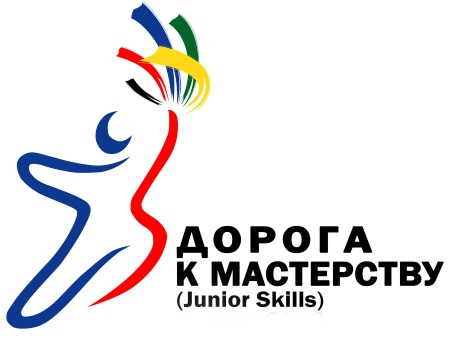 № п\пНаименование модуляВремя на задание (мин)1Модуль  А –  «Сборка КШМ автомобиля ВАЗ-2106» 452Модуль  В –  «Сборка электросхемы освещение салона ВАЗ 2106» 453Модуль  С – «Разборка/сборка головки блока цилиндров ДВС ВАЗ-2106» 45№Наименование:Кол-во:1Стол-тумба с набором инструментов.1 шт2Микрометр.1 шт3Ключ динамометрический.1 шт4Протирочный материал (ветошь).1 шт 5Маслёнка.1 шт6Рассухарка.1 шт7Магнит телескопический.1 шт8Технологическая инструкция/эл.схема1 шт9Истоник тока 18В, 16А.1 шт10Электротестер.1 шт11Канцелярские принадлежности (ручка или карандаш).1 шт№Наименование:Кол-во:1Справочная литература, предоставленная в электронном виде.1 комплект2ПК или ноутбук.1 шт